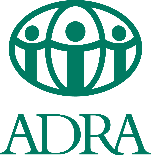 We, ADRA Myanmar would like to call tender for the provision of vehicle from registered and reputed suppliers/authorized dealers. Sealed tender are invited with the following requirements and specification Tender form is available at www.adramyanmar.org/tenders and ADRA Myanmar Office.The bid documents written in English, must be submitted in hard copy not later than 30th September 2019 1:00 pm Myanmar time to the following address:ADRA Myanmar						          	Room (A, 3-2), E-Condo, 4th Floor, 			 		North Bazaar Road,					Dagon Township, Yangon,				Myanmar.						Phone: (+95) 01- 240900/01380419				No.Item Description Brand/ Items’ Specification   UnitQuantityDelivery date1Car Toyota Hilux Revo (E Grade (HN)
4×4 2.4L 6-speed Manual Transmission)Unit of Car5As early as possible2CarToyota Fortuner (2.8-liter VN turbo diesel GD engine with inter cooler (4X4)Unit of Car1As early as possible